Börja spela handboll i IK CyrusKanske har du lämnat din hemmaklubb för studier och vill fortsätta spela under din studietid i Jönköping?                                                       Anmäl i så fall ditt intresse redan idag och var med och bli en stomme i våra lag i div 3.Träningstider: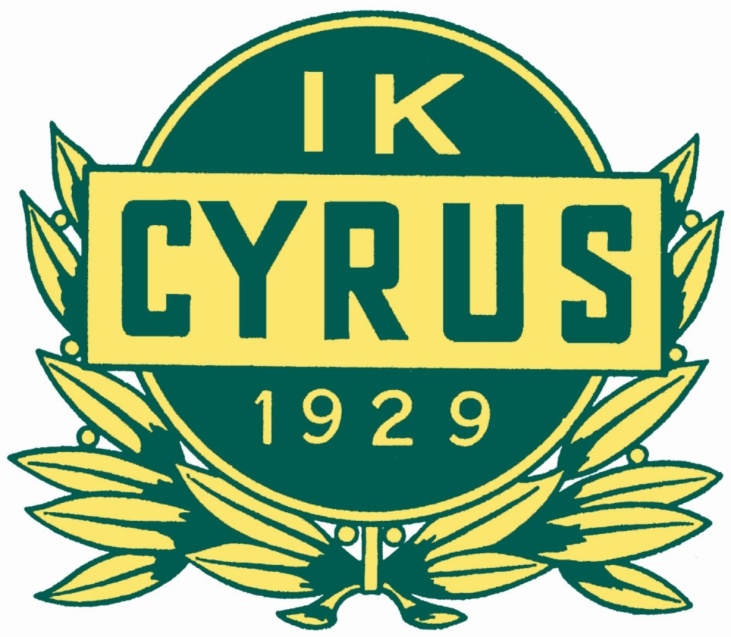 Dam:Måndag Kl 18:15 – C-hallen i IdrottshusetOnsdag Kl 20:45 – Arenan i IdrottshusetHerr:Måndag KL  20:45 – Arenan i IdrottshusetOnsdag KL 19:30 – C-hallen i IdrottshusetTorsdag KL 18:15 – C-hallen i IdrottshusetNågot du undrar över? kontakta oss och fråga…. Damer: Thony Kankare 073 3260779Herrar: Christian Berntsson 073 5352858Kansliet: Ikcyrus@telia.comVi finns på Facebook och www.ikcyrus.se även här svarar vi på meddelanden.